	Załącznik nr 1 do SIWZNazwa i siedziba Zamawiającego:Zakład Zagospodarowania Odpadów Sierzno Sp. z o.o.77-131 Rekowo, SierznoFORMULARZ OFERTOWY1Całkowita  cena  oferty  stanowi  całkowite  wynagrodzenie  Wykonawcy,  uwzględniające  wszystkie  koszty  związane  z realizacją przedmiotu zamówienia zgodnie zSIWZ.2 Wykonawca, który zastrzega w formularzu oferty, iż załączone do składanej oferty dokumenty stanowią tajemnicę przedsiębiorstwa 
w rozumieniu przepisów o zwalczaniu nieuczciwej konkurencji i nie mogą zostać ujawnione ani udostępnione, jest zobowiązany do dołączenia do składanej oferty pisemnego uzasadnienia powodów oraz podstaw takiego zastrzeżenia.3 Należy odpowiednio zaznaczyć punkt 1 albo 2.4 Należy podać rodzaj każdego towaru / usługi oraz wartość bez podatku VAT.5 W przypadku wykonania zamówienia samodzielnie, należy przekreślić treść oświadczenia lub nie wypełniać tabeli.……………………………….……	………………………………………………………………………………………… pieczęć Wykonawcy		data, imię i nazwisko oraz podpis uprawnionego przedstawiciela Wykonawcy6 Właściwe zaznaczyć.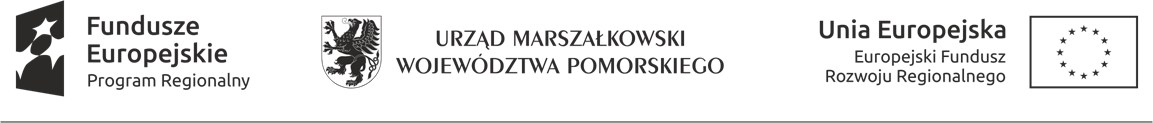 Załącznik nr  2a. do SIWZOŚWIADCZENIE WYKONAWCYskładane na podstawie art. 25a ust. 1 ustawy z dnia 29 stycznia 2004 r.Prawo zamówień publicznych (dalej jako: ustawa),DOTYCZĄCE PRZESŁANEK WYKLUCZENIA Z POSTĘPOWANIASkładając ofertę w postępowaniu o udzielenie zamówienia publicznego na: Wykonanie robót budowlanych obejmujących rozbudowę kompostowni wraz z zadaszeniem placów magazynowania odpadów i dojrzewania kompostu dla Zakładu Zagospodarowania Odpadów Sierzno Sp. z o.o., 
w ramach projektu pn. „Rozwój i modernizacja infrastruktury przeznaczonej do odzysku 
i recyklingu odpadów, prowadzonym w trybie przetargu nieograniczonego przez Zakład Zagospodarowania Odpadów Sierzno Sp. z o.o.,oświadczam (oświadczamy), że:reprezentowany przeze mnie (nas) Wykonawca nie podlega wykluczeniu z postępowania na podstawie art. 24 ust 1 pkt 12-22 ustawy.reprezentowany przeze mnie (nas) Wykonawca nie podlega wykluczeniu z postępowania na podstawie art. 24 ust. 5 pkt 1, 2, 4 i 8ustawy..........................., dn. .........................			     ............................................................................								(podpis i pieczątka osoby uprawnionej
								 do reprezentowania Wykonawcy)Oświadczam (oświadczamy), że w stosunku do reprezentowanego przeze mnie (nas) Wykonawcy zachodzą podstawy wykluczenia z postępowania na podstawie art. …………. ustawy (podać mającą zastosowanie podstawę wykluczenia spośród wymienionych w art. 24 ust. 1 pkt 13-14, 16-20 lub art. 24 ust. 5 ustawy Pzp). Jednocześnie oświadczam (oświadczamy), że w związku z ww. okolicznością, na podstawie art. 24 ust. 8 ustawy podjąłem (podjęliśmy) następujące środki naprawcze: ………………………………………………………………………………………………………………………………………………………………………………………………………………………………............….........................., dn. .........................			............................................................................							     (podpis i pieczątka osoby uprawnionej
							        do reprezentowania Wykonawcy)Uwaga:Wypełnić  i złożyć  jedynie w przypadku, gdy zaistnieją  wskazane okoliczności. OŚWIADCZENIE DOTYCZĄCE PODMIOTU, NA KTÓREGO ZASOBY POWOŁUJE SIĘ WYKONAWCAOświadczam (oświadczamy), że w stosunku do następującego/ych podmiotu/tów, na którego/ych zasoby powołuję (powołujemy) się w niniejszym postępowaniu, tj.:…………………………………………………………………………….…………………………..….………………………………………………………………………………….…………………………..….……(podać pełną nazwę/firmę, adres, a także w zależności od podmiotu: NIP/PESEL, KRS/CEiDG),nie zachodzą podstawy wykluczenia z postępowania o udzielenie zamówienia..........................., dn. .........................			       ............................................................................								(podpis i pieczątka osoby uprawnionej
								 do reprezentowania Wykonawcy)OŚWIADCZENIE DOTYCZĄCE PODWYKONAWCY NIEBĘDĄCEGO PODMIOTEM, NA KTÓREGO ZASOBY                                               POWOŁUJE SIĘ WYKONAWCAOświadczam (oświadczamy), że w stosunku do następującego/ych podmiotu/tów, będącego/ych podwykonawcą/ami:…………………………………………………………………………….…………………………..….………………………………………………………………………………….…………………………..….……(podać pełną nazwę/firmę, adres, a także w zależności od podmiotu: NIP/PESEL, KRS/CEiDG),nie zachodzą podstawy wykluczenia z postępowania o udzielenie zamówienia..........................., dn. .........................			       ............................................................................								(podpis i pieczątka osoby uprawnionej
								 do reprezentowania Wykonawcy)OŚWIADCZENIE DOTYCZĄCE PODANYCH INFORMACJIOświadczam, że wszystkie informacje podane w powyższych oświadczeniach są aktualne 
i zgodne z prawdą oraz zostały przedstawione z pełną świadomością konsekwencji wprowadzenia Zamawiającego w błąd przy przedstawianiu informacji..........................., dn. .........................			............................................................................								(podpis i pieczątka osoby uprawnionej
								 do reprezentowania Wykonawcy)Załącznik nr 2b. do SIWZOŚWIADCZENIE WYKONAWCYskładane na podstawie art. 25a ust. 1 ustawy z dnia 29 stycznia 2004 r.  Prawo zamówień publicznych (dalej jako: ustawa),DOTYCZĄCE SPEŁNIANIA WARUNKÓW UDZIAŁU W POSTĘPOWANIUSkładając ofertę w postępowaniu o udzielenie zamówienia publicznego na: Wykonanie robót budowlanych obejmujących rozbudowę kompostowni wraz z zadaszeniem placów magazynowania odpadów 
i dojrzewania kompostu dla Zakładu Zagospodarowania Odpadów Sierzno Sp. z o.o., w ramach projektu pn. „Rozwój i modernizacja infrastruktury przeznaczonej do odzysku i recyklingu odpadów”, prowadzonym w trybie przetargu nieograniczonego przez Zakład Zagospodarowania Odpadów Sierzno Sp. z o.o.,oświadczam (oświadczamy), że:reprezentowany przeze mnie (nas) Wykonawca spełnia warunki udziału w postępowaniu określone przez Zamawiającego w rozdziale V pkt 1 SIWZ,.........................., dn. .........................			     ............................................................................								(podpis i pieczątka osoby uprawnionej
								 do reprezentowania Wykonawcy)INFORMACJA W ZWIĄZKU Z POLEGANIEM NA ZASOBACH  INNYCH PODMIOTÓWOświadczam (oświadczamy), że w celu wykazania spełniania warunków udziału w postępowaniu, określonych przez Zamawiającego w rozdziale V pkt 1 SIWZ:(wskazać dokument i właściwą jednostkę redakcyjną dokumentu, w której określono warunki udziału w postępowaniu), polegam na zasobach następującego/ych podmiotu/ów:..………………………………………………………………………………………………………………., 
w następującym zakresie: ……………………………………………………………………….…………………………………………………… (wskazać podmiot i określić odpowiedni zakres dla wskazanego podmiotu)..........................., dn. .........................			       ............................................................................								(podpis i pieczątka osoby uprawnionej
		OŚWIADCZENIE DOTYCZĄCE PODANYCH INFORMACJIOświadczam (oświadczamy), że wszystkie informacje podane w powyższych oświadczeniach są aktualne i zgodne z prawdą oraz zostały przedstawione z pełną świadomością konsekwencji wprowadzenia Zamawiającego w błąd przy przedstawianiu informacji..........................., dn. .........................			      ............................................................................							 	(podpis i pieczątka osoby uprawnionej
								 do reprezentowania Wykonawcy)DOKUMENT SKŁADANY NA WEZWANIE – NIE ZAŁĄCZAĆ DO OFERTYZałącznik nr 3a. do SIWZWYKAZ ROBÓT BUDOWLANYCH dot. postępowania pn. Wykonanie robót budowlanych obejmujących rozbudowę kompostowni wraz z zadaszeniem placów magazynowania odpadów i dojrzewania kompostu dla Zakładu Zagospodarowania Odpadów Sierzno Sp. z o.o., w ramach projektu pn. „Rozwój i modernizacja infrastruktury przeznaczonej do odzysku i recyklingu odpadów”. 
Wykaz wykonanych zgodnie z zasadami sztuki budowlanej i prawidłowo ukończonych w ciągu ostatnich 5 lat przed upływem terminu składania ofert, a jeżeli okres prowadzenia działalności jest krótszy – w tym okresie robót opisanych w rozdziale V pkt. 1.2.3. ppktA.1) SIWZ..  Do wykazu dołączamy dokumenty potwierdzające, że ww. roboty budowlane zostały wykonane należycie. W przypadku, gdy złożone dokumenty (poświadczenia/referencje) zawierają zakres i opis wykonanego zadania, datę wykonania i wartość – dane z tych dokumentów nie mogą być rozbieżne/sprzeczne z niniejszym oświadczeniem wykonawcy zawartym w powyższym WYKAZEM.   ................................................................................							……………………………………………………              miejscowość i data							podpis osoby/osób uprawnionej do reprezentowania wykonawcyDOKUMENT SKŁADANY NA WEZWANIE – NIE ZAŁĄCZAĆ DO OFERTYZałącznik nr 3b. do SIWZWYKAZ DOSTAW dot. postępowania pn. Wykonanie robót budowlanych obejmujących rozbudowę kompostowni wraz z zadaszeniem placów magazynowania odpadów i dojrzewania kompostu dla Zakładu Zagospodarowania Odpadów Sierzno Sp. z o.o., w ramach projektu pn. „Rozwój i modernizacja infrastruktury przeznaczonej do odzysku i recyklingu odpadów”. 
Wykaz wykonanych należycie, w ciągu ostatnich 3 lat przed upływem terminu składania ofert, a jeżeli okres prowadzenia działalności jest krótszy – w tym okresie, dostaw opisanych w rozdziale V pkt. 1.2.3. ppkt A.2) SIWZ..  Do wykazu dołączamy dokumenty potwierdzające, że ww. dostawy zostały wykonane należycie. W przypadku, gdy złożone dokumenty (poświadczenia/referencje) zawierają zakres i opis wykonanego zadania, datę wykonania i wartość – dane z tych dokumentów nie mogą być rozbieżne/sprzeczne z niniejszym oświadczeniem wykonawcy zawartym w powyższym WYKAZEM.   ................................................................................							……………………………………………………miejscowość i data	        podpis osoby/osób uprawnionej do reprezentowania wykonawcyDOKUMENT SKŁADANY NA WEZWANIE – NIE ZAŁĄCZAĆ DO OFERTYZałącznik nr 4 do SIWZWYKAZ OSÓB  skierowanych przez Wykonawcę do realizacji zamówieniadot. postępowania pn. Wykonanie robót budowlanych obejmujących rozbudowę kompostowni wraz 
z zadaszeniem placów magazynowania odpadów i dojrzewania kompostu dla Zakładu Zagospodarowania Odpadów Sierzno Sp. z o.o., w ramach projektu pn. „Rozwój i modernizacja infrastruktury przeznaczonej do odzysku i recyklingu odpadów”. *   -  niepotrzebne skreślić** - należy podać nazwę podmiotu jeżeli osoba zostanie udostępniona przez inny podmiot, przy czym Wykonawca winien przedstawić w ofercie dowód, że realizując zamówienie, będzie dysponował osobami skierowanymi do realizacji zamówienia. Za dowód Zamawiający uznaje w szczególności pisemne zobowiązanie takiego podmiotu do oddania Wykonawcy do dyspozycji niezbędnych zasobów na potrzeby realizacji zamówienia..........................., dn. .........................			      ............................................................................								(podpis i pieczątka osoby uprawnionej
								 do reprezentowania Wykonawcy)NIE ZAŁĄCZAĆ DO OFERTY	Załącznik Nr 5do SIWZOświadczenieo przynależności lub braku przynależności do tej samej grupy kapitałowej,o której mowa w art. 24 ust. 1 pkt 23 ustawy PZPDotyczy: przetargu nieograniczonego na: „Wykonanie robót budowlanych obejmujących rozbudowę kompostowni wraz z zadaszeniem placów magazynowania odpadów i dojrzewania kompostu dla Zakładu Zagospodarowania Odpadów Sierzno Sp. z o.o., w ramach projektu pn. „Rozwój i modernizacja infrastruktury przeznaczonej do odzysku i recyklingu odpadów”Nazwa i adres Wykonawcy:..............................................................................................................................................................................................................................Oświadczam, że firma, którą reprezentuję1:1)	nie należy do grupy kapitałowej, w rozumieniu ustawy z dnia 16 lutego 2007 r. o ochronie konkurencji 
i konsumentów, z żadnym z Wykonawców, którzy złożyli ofertę w przedmiotowym postępowaniu.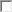 2)	należy do grupy kapitałowej  w rozumieniu ustawy z dnia 16 lutego 2007 r. o ochronie konkurencji 
i konsumentów, z następującymi Wykonawcami, którzy złożyli ofertę w przedmiotowym postępowaniu:a) ……………………………………………………………………………………………………………… b) ……………………………………………………………………………………………………………… c) ……………………………………………………………………………………………………………… d) ……………………………………………………………………………………………………………………………………………….	……………………………………………………………………………………………… pieczęć Wykonawcy	data, imię i nazwisko oraz podpis uprawnionego przedstawiciela WykonawcyUWAGA!Oświadczenia nie należy załączać do oferty.Zgodnie z art. 24 ust. 11 ustawy PZP, Wykonawca w terminie 3 dni od dnia zamieszczenia na stronie internetowej informacji, o której mowa w art. 86 ust. 5 ustawy PZP, przekaże Zamawiającemu oświadczenie o przynależności lub braku przynależności do tej samej  grupy kapitałowej, o której  mowa  w art. 24 ust. 1 pkt 23 ustawy PZP. Wraz ze złożeniem oświadczenia, Wykonawca może przedstawić dowody, że powiązania z innym Wykonawcą nie prowadzą do zakłócenia konkurencji w postępowaniu o udzielenie zamówienia.1 Należy zaznaczyć odpowiednio.ZAŁĄCZAMY DO OFERTY WYŁĄCZNIE JEŚLI DOTYCZY	Załącznik Nr 6 do SIWZZOBOWIĄZANIEdo oddania do dyspozycji Wykonawcy niezbędnych zasobów na okres korzystania z nich przy wykonywaniu zamówieniaNazwa i adres podmiotu oddającego potencjał:……………………………………………………………………………………………………………………………………………………………………………………………………………………………………Zobowiązuję się do oddania swoich zasobów:……………………………………………………………………………………………………………………………………………………………………………………………………………………………………(określenie zasobu)do dyspozycji Wykonawcy:………………………………………………………………………………………………………………………………………………………………………………………………………………………………………………(nazwa Wykonawcy)przy wykonywaniu zamówienia pn.: „Wykonanie robót budowlanych obejmujących rozbudowę kompostowni wraz z zadaszeniem placów magazynowania odpadów i dojrzewania kompostu dla Zakładu Zagospodarowania Odpadów Sierzno Sp. z o.o., w ramach projektu pn. „Rozwój 
i modernizacja infrastruktury przeznaczonej do odzysku i recyklingu odpadów”Oświadczam, iż:udostępniam Wykonawcy ww. zasoby, w następującym zakresie:………………………………………………………………………………………………………………………………………………………………………………………………………………………………………………sposób wykorzystania udostępnionych przeze mnie zasobów przy realizacji zamówienia będzie następujący:………………………………………………………………………………………………………………………………………………………………………………………………………………………………………………zakres mojego udziału przy wykonywaniu zamówienia będzie następujący:………………………………………………………………………………………………………………………………………………………………………………………………………………………………………………okres mojego udziału przy wykonywaniu zamówienia będzie następujący:………………………………………………………………………………………………………………………………………………………………………………………………………………………………………………zrealizuję / nie zrealizuję* dostawy/usługi, których wskazane zdolności dotyczą:………………………………………………………………………………………………………………………………………………………………………………………………………………………………………………………………………………			……………………………………………………………………………     Pieczęć Wykonawcy		data, imię i nazwisko oraz podpis uprawnionego przedstawiciela Wykonawcy* niewłaściwe skreślićA. Dane Wykonawcy / Wykonawców1.Nazwa albo imię i nazwisko Wykonawcy:..........................................................................................................................................................................................................................................................................................................................................................................Siedziba albo miejsce zamieszkania i adres Wykonawcy:.......................................................................................................................................................................................................................................................................................................................................................................... NIP …………………………….……..………………., REGON.............................................................................2.Nazwa albo imię i nazwisko Wykonawcy:..........................................................................................................................................................................................................................................................................................................................................................................Siedziba albo miejsce zamieszkania i adres Wykonawcy:.......................................................................................................................................................................................................................................................................................................................................................................... NIP …………………………….……..………………., REGON.............................................................................Dane teleadresowe, na które należy przekazywać korespondencję związaną z niniejszym postępowaniem:Adres korespondencyjny:………………………………………………………………………………………………………………………....................................................................................................................................................................numer telefonu:……………………………………..e-mail:………………………………………………Osoba upoważniona do reprezentacji Wykonawcy/-ów i podpisująca ofertę:……….………….………………………Osoba odpowiedzialna za kontakty z Zamawiającym:…………………………………………………………………….B. Oferowany przedmiot zamówieniaW związku z ogłoszeniem przetargu nieograniczonego pn.:Wykonanie robót budowlanych obejmujących rozbudowę kompostowni 
wraz z zadaszeniem placów magazynowania odpadów i dojrzewania kompostu
dla Zakładu Zagospodarowania Odpadów Sierzno Sp. z o.o., 
w ramach projektu pn. 
„Rozwój i modernizacja infrastruktury przeznaczonej do odzysku i recyklingu odpadów”oferuję wykonanie zamówienia, w zakresie i na warunkach zgodnych z opisem przedmiotu zamówienia, stanowiącym rozdz. III SIWZ, za cenę1:Cena netto: …………...................................... zł+ VAT (......%) ......................... złCena brutto: ………………............................ zł 
słownie:…....................................................................................................C. Termin realizacji przedmiotu zamówienia: Deklaruje wykonanie zamówienia w terminie do …………………, przy zachowaniu terminów pośrednich opisanych w rozdziale IV SIWZD. Udzielimy 24 miesięcznej gwarancji jakości na wykonany przedmiot zamówienia (w tym zamontowane urządzenia), liczonej od daty podpisania protokołu odbioru końcowegoE. Osoba, która będzie pełnić obowiązki Kierownika budowy posiada doświadczenie w pełnieniu obowiązków Kierownika budowy lub kierownika robót na …. zadaniach polegających na budowie placu dojrzewania kompostu wraz z instalacją odprowadzania odcieków o powierzchni min. 1500 m2F. Deklarujemy zużycie energii elektrycznej w ilości ………, w przeliczeniu na 1 MG stabilizowanych odpadów, co znajduje potwierdzenie w część techniczno-technologicznej oferty.G. OświadczeniaZapoznałem się ze SIWZ, nie wnoszę do niej zastrzeżeń oraz uzyskałem informacje niezbędne do przygotowania oferty.Uważam się za związanego niniejszą ofertą przez czas wskazany w SIWZ, tj. przez 30 dni od ostatecznego upływu terminu składania ofert.Do całkowitej ceny oferty zostały wliczone wszelkie koszty związane z realizacją zamówienia, pełnieniem usług serwisowych w okresie gwarancji oraz podatek od towarów i usług VAT zgodnie z obowiązującymi przepisami.4)  Wadium zostało wniesione w formie………......................................................................................................5) Wadium należy zwrócić na  nr konta:  ………………………………………………………………………… w banku: ………....................................................................................................................... (jeżeli dotyczy).6)   Zastrzegam, że następujące dokumenty2: .........................................................................................................................................................................................................................................................................................stanowią tajemnicę przedsiębiorstwa na podstawie art. ………. ustawy……………………………………..Składając niniejszą ofertę, zgodnie z art. 91 ust. 3a ustawy PZP informuję, że wybór oferty3:  nie będzie  prowadzić do powstania obowiązku podatkowego po stronie Zamawiającego, zgodnie
 z przepisami o podatku od towarów i usług, który miałby obowiązek rozliczyć,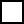  będzie prowadzić do powstania obowiązku podatkowego po stronie Zamawiającego, zgodnie 
z przepisami o podatku od towarów i usług, który miałby obowiązek rozliczyć – w następującym zakresie:…………………………..……………………………………………………………………….……………………………………………………………………………………………………….….…H. Zobowiązanie w przypadku przyznania zamówieniaAkceptuję proponowany przez Zamawiającego wzór umowy, który zobowiązuję się podpisać w miejscu 
i terminie wskazanym przez Zamawiającego.Osobą do kontaktu ze strony Wykonawcy w trakcie realizacji zamówienia jest………………………………………………………..…………………….… nr telefonu ………………….…………………………… e-mail: …………………………………………………I. PodwykonawstwoOświadczam, że zamierzam powierzyć podwykonawcom następujące części zamówienia5:J. Spis treściOferta została złożona na ....... stronach podpisanych i kolejno ponumerowanych od nr ....... do nr ....... .Integralną część oferty stanowią następujące dokumenty:1)	...............................................................................................2)	...............................................................................................3)	...............................................................................................4)	...............................................................................................I. Dane dotyczące wielkości przedsiębiorstwaCzy Wykonawca jest mikroprzedsiębiorstwem bądź małym lub średnim przedsiębiorstwem?6Tak	NieZgodnie z art. 2 załącznika nr I do rozporządzenia Komisji (UE) nr 651/2014 z dnia 17 czerwca 2014 r.:do kategorii mikroprzedsiębiorstw oraz małych i średnich przedsiębiorstw („MŚP”) należą przedsiębiorstwa, które zatrudniają mniej  niż 250 pracowników i których roczny obrót nie przekracza 50 milionów EURO, lub roczna suma bilansowa nie przekracza 43 milionów EURO,małe przedsiębiorstwo definiuje się jako przedsiębiorstwo, które zatrudnia mniej niż 50 pracowników i którego roczny obrót lub roczna suma bilansowa nie przekracza 10 milionów EURO,mikroprzedsiębiorstwo definiuje się jako przedsiębiorstwo, które zatrudnia mniej niż 10 pracowników i którego roczny obrót lub roczna suma bilansowa nie przekracza 2 milionów EURO.Oświadczam (oświadczamy), że wypełniliśmy obowiązki informacyjne przewidziane w art. 13 lub art. 14 RODO1) wobec osób fizycznych, od których dane osobowe bezpośrednio lub pośrednio pozyskaliśmy 
w celu ubiegania się o udzielenie zamówienia publicznego w niniejszym postępowaniu2)Uwaga:1) RODO – rozporządzenie Parlamentu Europejskiego i Rady (UE) 2016/679 z dnia 27 kwietnia 2016 r. w sprawie ochrony osób fizycznych w związku z przetwarzaniem danych osobowych i w sprawie swobodnego przepływu takich danych oraz uchylenia dyrektywy 95/46/WE (ogólne rozporządzenie o ochronie danych) (Dz. Urz. UE L 119 z 04.05.2016, str. 1).2) W przypadku gdy wykonawca nie przekazuje danych osobowych innych niż bezpośrednio jego dotyczących lub zachodzi wyłączenie stosowania obowiązku informacyjnego stosowanie do art. 13 ust. 4 lub art. 15 ust. 5 RODO treści oświadczenia wykonawca nie składa (wykonawca wykreśla / skreśla treść oświadczenia).Pieczątka firmowa WykonawcyPieczątka firmowa WykonawcyPieczątka firmowa WykonawcyLp.Odbiorca i miejsce wykonania roboty Nazwa i adres Przedmiot wykonanej roboty (umowy)wraz z opisem podstawowych parametrów, potwierdzającym spełnianie warunków udziału w postępowaniu Wartość zł netto  roboty (PLN)Data wykonania - odbioru(RRRR/MM/DD )12345Pieczątka firmowa WykonawcyLp.Odbiorca i miejsce wykonania roboty Nazwa i adres Przedmiot wykonanej roboty (umowy)wraz z opisem podstawowych parametrów, potwierdzającym spełnianie warunków udziału 
w postępowaniu Data wykonania - odbioru(RRRR/MM/DD )1235Pieczątka firmowa WykonawcyPełniona funkcjaImię i nazwiskoKwalifikacje zawodowe: numer i rodzaj uprawnień / posiadane doświadczenieInformacja o podstawie dysponowania osobą wskazana 
w wykazie*Kierownik budowydysponowanie samodzielne /  osoba zostanie udostępniona przez inny podmiot *…………………**Technolog ds. odpadówdysponowanie samodzielne /  osoba zostanie udostępniona przez inny podmiot *…………………**Specjalista ds. rozruchu technologicznegodysponowanie samodzielne /  osoba zostanie udostępniona przez inny podmiot *…………………**Kierownik ds. montażudysponowanie samodzielne /  osoba zostanie udostępniona przez inny podmiot *…………………**